(right click and save logo as picture)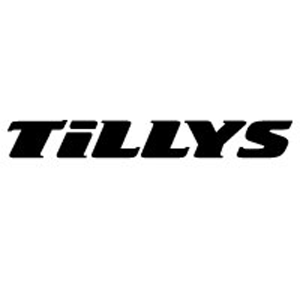 Tilly’s is offering 20% off a single item. Sign in to your member site and save!